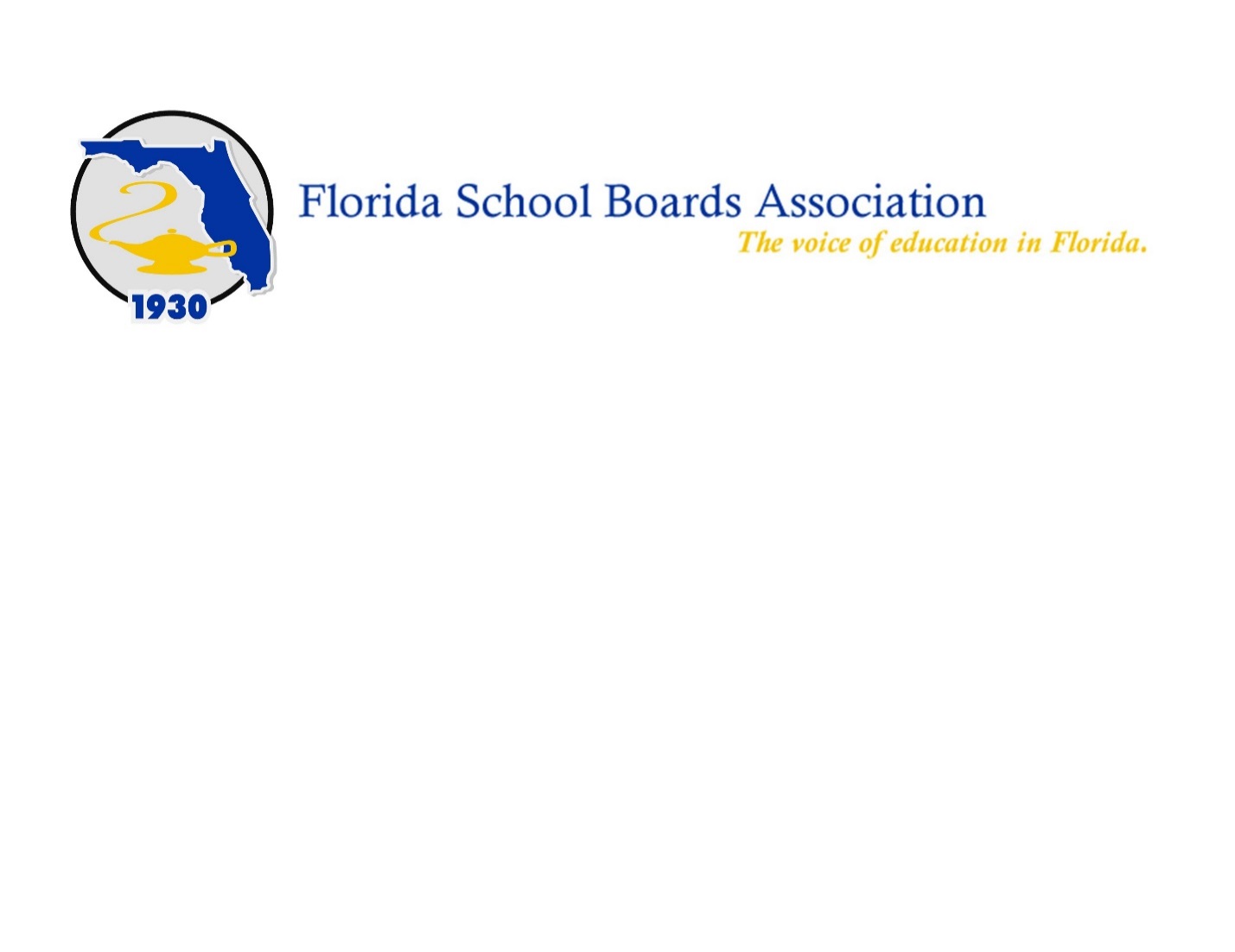 2020 FSBA LEGISLATIVE PLATFORMNEW PROPOSAL FORMPROPOSAL:  (Please clearly and briefly state the proposal as it might appear in the FSBA Platform.)RATIONALE:  (Please describe the purpose and desired effect of the proposal.  Please include any pertinent data – research, statistics, etc. – that might explain and/or support the proposal.)SUBMITTED BY: _________________________	__________________________     Name					PositionAPPROVED BY: _________________________	__________________________	       School Board Member			    School DistrictAll New Platform Proposals MUST be approved by a School Board Member.  Platform Proposals must be submitted to the FSBA office by July 26, 2019.  Proposals may be faxed to 850/414-2585, mailed to 203 South Monroe Street, Tallahassee, FL 32301, or emailed to melton@fsba.org.